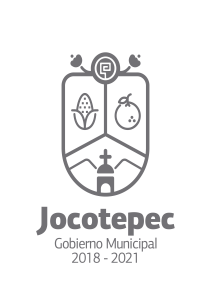 ¿Cuáles fueron las acciones proyectadas (obras, proyectos o programas) o Planeadas para este trimestre?            Programa 1-.     Renovación de imagen interna como externa del mercado.            Programa 2-.           Campaña de recaudación para los locatarios.            Programa 3-.            Reorganización y reubicación de los locatarios del mercado.Programa 4-.           La seguridad del mercado para mantener su imagen estructural.Programa 5-.           Renovación general del mercadoPrograma 6-.          Operatividad de los vehículos.Resultados Trimestrales (Describir cuáles fueron los programas, proyectos, actividades y/o obras que se realizaron en este trimestre).             Programa 1-. Reunión con los locatarios para recibir opiniones para mejorar la imagen del mercado.Presentarles diferentes alternativas para ver la imagen del mercado a futuro.Coordinación con el jefe de mantenimiento de espacios y edificios públicos para la aplicación de pintura en el mercado.Reunión con los empleados para cuidar la imagen del mercado realizada  Programa 2-. Realización de encuestas del porque no cumplen puntualmente en sus pagosReunión con los locatarios para llegar en acuerdos para realizar sus pagos.Concientizara los dueños de los locatarios para hacerlos responsables de los beneficios al hacer sus pagos puntuales.           Programa 3-.Reunión con los locatarios para comentarles sobre las ventajas y desventajas al tener bien ubicados los negocios de acuerdo a su giro.Buscar alternativas para lograr la reubicación de los locatarios y así dar una mejor imagen para el mercado.Buscar sus necesidades que tienen o quieren los dueños de los locatarios.Pedir acciones e opiniones por parte de los dueños de los locatarios o personas que consumen en el mercado municipal.           Programa 4-.Reunión con los locatarios y con personal del departamento para dar  más seguridad al edificio. Capacitar al personal encargado de la vigilancia del edificio. Programa 5-.Presentarles diferentes alternativas para ver la imagen del mercado a futuro.Reunión con los empleados para cuidar la imagen del mercado realizada            Programa 6-.Operatividad de vehículo para gestión y trasladoMontos (si los hubiera) del desarrollo de dichas actividades. ¿Se ajustó a lo presupuestado?                 Si se ajustó a lo presupuestado.En que beneficia a la población o un grupo en específico lo desarrollado en este trimestre.Se logran aumentar las ventas y el turismo en la localidad.El H. Ayuntamiento tiene más solvencia para realizar mantenimiento a estas áreas. Los locatarios están libres de deudas.Cambio de pensamientos de los locatarios de negativos a positivos, debido a la remodelación del mercado.¿A qué estrategia de su POA pertenecen las acciones realizadas y a que Ejes del Plan Municipal de Desarrollo 2018-2021 se alinean?            Estrategia 1:                 Renovación de imagen interna como externa del mercado            Eje:Servicios públicos de calidadDesarrollo económico y turismoPaz y seguridad ciudadana.            Estrategia 2:                 Campaña de recaudación para los locatarios.            Eje:Administración eficiente y eficaz.            Estrategia 3:      Reorganización y reubicación de los locatarios del mercado.            Eje:Servicios públicos de calidad.              Estrategia 4:      La seguridad del mercado para mantener su imagen estructural.             Eje:Servicios públicos de calidad.             Estrategia 5:      Renovación general del mercado.            Eje:Desarrollo económico y turismoServicios públicos de calidad.Paz y seguridad ciudadana.  Estrategia 6:       Operatividad de los vehículos  Eje:Desarrollo Económico y Turismo Servicios Públicos de calidad.De manera puntual basándose en la pregunta 2 (Resultados Trimestrales) y en su POA, llene la siguiente tabla, según el trabajo realizado este trimestre.NºESTRATÉGIA O COMPONENTE POA 2019ESTRATEGIA O ACTIVIDAD NO CONTEMPLADA (Llenar esta columna solo en caso de existir alguna estrategia no prevista)Nº LINEAS DE ACCIÓN O ACTIVIDADES PROYECTADASNº LINEAS DE ACCIÓN O ACTIVIDADES REALIZADASRESULTADO(Actvs. realizadas/Actvs. Proyectadas*100)1Renovación de imagen interna como externa del mercado44100%2Campaña de recaudación para los locatarios.33100%3Reorganización y reubicación de los locatarios del mercado.44100%4La seguridad del mercado para mantener su imagen estructural.3266%5Renovación general del mercado.           22100%6Operatividad de los vehículos11100%TOTAL94%